 Firefighter Occupations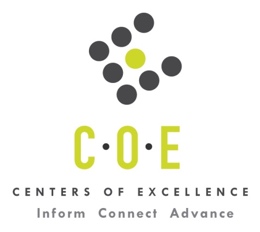 Labor Market Information ReportCity College of San FranciscoPrepared by the San Francisco Bay Center of Excellence for Labor Market ResearchFebruary 2019RecommendationBased on all available data, there appears to be an undersupply of Firefighter workers compared to the demand for this cluster of occupations in the Bay region and in the Mid-Peninsula sub-region (San Francisco and San Mateo Counties.) There is a projected annual gap of about 277 students in the Bay region and 13 students in the Mid-Peninsula Sub-Region.  However, the supply/demand “gap analysis” is not the only consideration, related to this proposed new City College of San Francisco (CCSF) Certificate of Achievement, which is intended to support a new Memorandum of Understanding Instructional Services Agreement with CCSF and the San Francisco Fire Department (SFFD). Some of the students/workers who will benefit from the certificate have already completed the SFFD Accredited Local Academy Basic Fire Academy. Once hired into the SFFD, individuals may enter fields of fire prevention, fire investigation, and wildland firefighting when they complete various phases of firefighter training and other education. This report also provides student outcomes data on employment and earnings for programs on TOP 2133.00 - Fire Technology in the state and region. It is recommended that these data be reviewed to better understand how outcomes for students taking courses on this TOP code compare to potentially similar programs at colleges in the state and region, as well as to outcomes across all CTE programs at City College of San Francisco and in the region. IntroductionThis report profiles Firefighter Occupations in the 12 county Bay region and in the Mid-Peninsula sub-region for a proposed new certificate program at City College of San Francisco. The proposed Certificate of Achievement is specific to a new Memorandum of Understanding Instructional Services Agreement with CCSF and the San Francisco Fire Department. Some of the students/workers who will benefit from the certificate have already completed the SFFD Accredited Local Academy Basic Fire Academy. Once hired into the SFFD, these individuals may enter fields of fire prevention, fire investigation, and wildland firefighting when they complete various phases of firefighter training and other education. Labor market information (LMI) is not available at the eight-digit SOC Code level for Forest Firefighter (33-2011.02), therefore the data shown in Tables 1 and 2 is for Firefighter (33-2011), which includes Municipal and Forest Firefighters. Labor market information (LMI) is not available at the eight-digit SOC Code level for Fire Inspector (33-2021.01) or Fire Investigator (33-2021.02), therefore the data shown in Tables 1 and 2 is for Fire Inspectors and Investigators (33-2021.00). Labor market information (LMI) is not available at the eight-digit SOC Code level for Municipal Fire Fighting and Prevention Supervisors (33-1021.01), therefore the data shown in Tables 1 and 2 is for First-Line Supervisors of Fire Fighting and Prevention Workers (33-1021), and may overstate the demand for Municipal Fire Fighting and Prevention Supervisors.  Labor market information (LMI) is not available at the eight-digit SOC Code level for Fire Prevention and Protection Engineers (17-2111.02), therefore the data shown in Tables 1 and 2 is for Health and Safety Engineers, Except Mining Safety Engineers and Inspectors (17-2111), and may overstate the demand for Fire Prevention and Protection Engineers.  Tables 3, 4, 6, 9, 10 and 11 use job postings data from Burning Glass at the eight-digit SOC Code level for all occupations requested by CCSF at the eight-digit level.Occupational DemandTable 1. Employment Outlook for Firefighter Occupations in Bay RegionSource: EMSI 2019.1Bay Region includes Alameda, Contra Costa, Marin, Monterey, Napa, San Benito, San Francisco, San Mateo, Santa Clara, Santa Cruz, Solano and Sonoma CountiesTable 2. Employment Outlook for Firefighter Occupations in Mid-Peninsula Sub-RegionSource: EMSI 2019.1Mid-Peninsula Sub-Region includes San Francisco and San Mateo CountiesJob Postings in Bay Region and Mid-Peninsula Sub-RegionTable 3. Number of Job Postings by Occupation for latest 12 months (Feb 2018 - Jan 2018)Source: Burning GlassTable 4. Top Job Titles for Firefighter Occupations for latest 12 months (Feb 2018 - Jan 2018)Source: Burning GlassIndustry ConcentrationTable 5. Industries hiring Firefighter Workers in Bay RegionSource: EMSI 2019.1Table 6. Top Employers Posting Firefighter Occupations in Bay and Mid-Peninsula Sub-Region (Feb 2018 - Jan 2018)Source: Burning GlassEducational SupplyThere are 12 colleges in the Bay Region issuing 463 awards annually on TOP 2133.00 - Fire Technology and TOP 2133.50 – Fire Academy.  There are two colleges in the Mid-Peninsula Sub-Region, issuing 117 awards annually on these two TOP codes.   Table 7. Awards on TOP 2133.00 - Fire Technology and TOP 2133.50 - Fire Academy in the Bay RegionSource: IPEDS, Data Mart and LaunchboardNOTE: Headcount of students who took one or more courses is for 2016-17. The annual average for awards is 2014-17 unless there are only awards in 2016-17. The annual average for other postsecondary is for 2013-16.Gap AnalysisBased on the data included in this report, there is a labor market gap in the Bay region with 740 annual openings for the Firefighter occupational cluster and 463 annual (3-year average) awards for an annual undersupply of 277. In the Mid-Peninsula Sub-Region, there is a small gap with 130 annual openings and 117 annual (3-year average) awards for an annual undersupply of 13.  However, the supply/demand “gap analysis” is not the only consideration, related to this proposed new City College of San Francisco (CCSF) Certificate of Achievement, which is intended to support a new Memorandum of Understanding Instructional Services Agreement with CCSF and the San Francisco Fire Department (SFFD). Some of the students/workers who will benefit from the certificate have already completed the SFFD Accredited Local Academy Basic Fire Academy. Once hired into the SFFD, individuals may enter fields of fire prevention, fire investigation, and wildland firefighting when they complete various phases of firefighter training and other education. Student OutcomesTable 8. Four Employment Outcomes Metrics for Students Who Took Courses on TOP 2133.00 - Fire TechnologySource: Launchboard Pipeline (version available on 2/27/19)Skills, Certifications and EducationTable 9. Top Skills for Firefighter Occupations in Bay Region (Feb 2018 - Jan 2018)Source: Burning GlassTable 10. Certifications for Firefighter Occupations in the Bay Region (Feb 2018 - Jan 2018)Note: 42% of records have been excluded because they do not include a certification. As a result, the chart below may not be representative of the full sample.Source: Burning GlassTable 11. Education Requirements for Firefighter Occupations in Bay Region Note: 52% of records have been excluded because they do not include a degree level. As a result, the chart below may not be representative of the full sample.Source: Burning GlassMethodologyOccupations for this report were identified by use of skills listed in O*Net descriptions and job descriptions in Burning Glass. Labor demand data is sourced from Economic Modeling Specialists International (EMSI) occupation data and Burning Glass job postings data. Educational supply and student outcomes data is retrieved from multiple sources, including CTE Launchboard and CCCCO Data Mart.SourcesO*Net OnlineLabor Insight/Jobs (Burning Glass) Economic Modeling Specialists International (EMSI)  CTE LaunchBoard www.calpassplus.org/Launchboard/ Statewide CTE Outcomes SurveyEmployment Development Department Unemployment Insurance DatasetLiving Insight Center for Community Economic DevelopmentChancellor’s Office MIS systemContactsFor more information, please contact:Doreen O’Donovan, Data Research Analyst, for Bay Area Community College Consortium (BACCC) and Centers of Excellence (CoE), doreen@baccc.net or (831) 479-6481John Carrese, Director, San Francisco Bay Center of Excellence for Labor Market Research, jcarrese@ccsf.edu or (415) 267-6544First-Line Supervisors of Fire Fighting and Prevention Workers (SOC 33-1021): Directly supervise and coordinate activities of workers engaged in fire fighting and fire prevention and control.Entry-Level Educational Requirement: Postsecondary nondegree awardTraining Requirement: Moderate-term on-the-job trainingPercentage of Community College Award Holders or Some Postsecondary Coursework: 57%Fire Inspectors and Investigators (SOC 33-2021): Inspect buildings to detect fire hazards and enforce local ordinances and State laws, or investigate and gather facts to determine cause of fires and explosions.Fire Inspectors and Investigators (SOC 33-2021): Inspect buildings to detect fire hazards and enforce local ordinances and State laws, or investigate and gather facts to determine cause of fires and explosions.Entry-Level Educational Requirement: Postsecondary nondegree awardEntry-Level Educational Requirement: Postsecondary nondegree awardTraining Requirement: Moderate-term on-the-job trainingTraining Requirement: Moderate-term on-the-job trainingPercentage of Community College Award Holders or Some Postsecondary Coursework: 51%Percentage of Community College Award Holders or Some Postsecondary Coursework: 51%Firefighters (SOC 33-2011): Control and extinguish fires or respond to emergency situations where life, property, or the environment is at risk.  Duties may include fire prevention, emergency medical service, hazardous material response, search and rescue, and disaster assistance. Firefighters (SOC 33-2011): Control and extinguish fires or respond to emergency situations where life, property, or the environment is at risk.  Duties may include fire prevention, emergency medical service, hazardous material response, search and rescue, and disaster assistance. Entry-Level Educational Requirement: Postsecondary nondegree awardEntry-Level Educational Requirement: Postsecondary nondegree awardTraining Requirement: Long-term on-the-job trainingTraining Requirement: Long-term on-the-job trainingPercentage of Community College Award Holders or Some Postsecondary Coursework: 61%Percentage of Community College Award Holders or Some Postsecondary Coursework: 61%Occupation 2017 Jobs2022 Jobs5-Yr Change5-Yr % Change5-Yr Open-ingsAverage Annual Open-ings10% Hourly WageMedian Hourly WageFirst-Line Supervisors of Fire Fighting and Prevention Workers74380360 8%30962$29.26 $62.30 Health and Safety Engineers, Except Mining Safety Engineers and Inspectors78685569 9%33066$39.81 $55.37 Fire Inspectors and Investigators19921516 8%11924$31.45 $54.17 Firefighters7,4707,921451 6%2,941588$20.25 $40.77 Total9,1979,794597 6%3,700740$22.89 $44.05 Occupation 2017 Jobs2022 Jobs5-Yr Change5-Yr % Change5-Yr Open-ingsAverage Annual Open-ings10% Hourly WageMedian Hourly WageFirst-Line Supervisors of Fire Fighting and Prevention Workers21522712 6%8317$25.15 $59.00 Health and Safety Engineers, Except Mining Safety Engineers and Inspectors1641739 6%6313$35.86 $51.08 Fire Inspectors and Investigators11142 19%<10Insf. Data$12.86 $20.32 Firefighters1,2611,34482 7%505101$16.91 $35.20 TOTAL1,6521,757106 6%651130$19.83 $39.77 OccupationBay RegionMid-Peninsula Fire Inspectors (33-2021.01)15438 Municipal Fire Fighting and Prevention Supervisors (33-1021.01)11512 Municipal Firefighters (33-2011.01)10718 Fire-Prevention and Protection Engineers (17-2111.02)6031 Forest Fire Fighting and Prevention Supervisors (33-1021.02)2514 Forest Firefighters (33-2011.02)158 Fire Investigators (33-2021.02)1Total 477  121 Common TitleBayMid-PeninsulaCommon TitleBayMid-PeninsulaFirefighter7811Fighter61Fire Protection Engineer258Fire Marshal62Battalion Chief211Inspector60Fire Chief211Technician63Senior Fire Protection Engineer2115Alarm Specialist52Alarm Inspector200Equipment Operator50Fire Sprinkler Foreman144Specialist50Fire Inspector135Deputy Chief Health Officer, Medical Imaging42Fire Sprinkler Inspector84Deputy Marshal40Sprinkler/Inspector80Leader44Chief70Medic40Coordinator65Assistant Marshal30Industry – 6 Digit NAICS (No. American Industry Classification) CodesJobs in Industry (2017)Jobs in Industry (2022)% Change (2017-22)% in Industry (2017)Local Government, Excluding Education and Hospitals (903999)7,7957,8516%84.6%State Government, Excluding Education and Hospitals (902999)1111137%1.2%All Other Support Services (561990)1031063%1.1%Federal Government, Civilian, Excluding Postal Service (901199)101100 (1%)1.1%Federal Government, Military (901200)10199 (5%)1.1%EmployerBayEmployerBayEmployerMid-PeninsulaUS Army36County Alameda5Arup8State of California26IBM5Commercial Fire Protection Incorporated4Johnson Controls Inc18National Testing Network5National Testing Network4Todd Morris Fire Protection12Bay Alarm Company4City Redwood City3City Fremont9Capstone Fire & Safety Management4IBM3Arup8City Vallejo4Restoration Management Company3Commercial Fire Protection Inc8Ghd Incorporated4Todd Morris Fire Protection3Daily Dispatch7Restoration Management Company4Bay Alarm2City Sunnyvale6Alameda County3Bay Alarm Company2County Contra Costa6Amenify3California State University2County Sonoma6Bay Alarm3Capital Markets Placement2City Oakland5California State University3Cox Fire Protection Incorporated2Coffman Engineers5City Hayward3Guard Grabber Technologies Inc2CollegeSub-RegionTOP CodeHeadcountAssociatesCertificatesTotalCabrilloSanta Cruz & Monterey213300 1,402 20121Chabot HaywardEast Bay213300 216 12214GavilanSanta Cruz & Monterey213300213Las PositasEast Bay213300 202 101121Los MedanosEast Bay213300 294 246386MissionSilicon Valley213300 420 2727MontereySanta Cruz & Monterey213300 607 225San FranciscoMid-Peninsula213300 348 145670San MateoMid-Peninsula213300 258 242347Santa RosaNorth Bay213300 578 32102134SolanoNorth Bay213300 183 10516Chabot HaywardEast Bay2133.50440FoothillSilicon Valley2133.502730HartnellSanta Cruz & Monterey2133.505930Los MedanosEast Bay2133.50 28 11MerrittEast Bay2133.50790MissionSilicon Valley2133.50250MontereySanta Cruz & Monterey2133.50610San MateoMid-Peninsula2133.50420Santa RosaNorth Bay2133.50 95 2323Total Bay RegionTotal Bay Region 5,961  175  288  463 Total Mid-Peninsula Sub-RegionTotal Mid-Peninsula Sub-Region64838791172015-16Bay 
(All CTE Programs)City College of San Francisco (All CTE Programs)State (2133.00)Bay (2133.00)Mid-Peninsula (2133.00)City College of San Francisco (2133.00)% Employed Four Quarters After Exit74%72%77%85%83%85%Median Quarterly Earnings Two Quarters After Exit$10,550$10,170$15,553$19,882$18,523$20,134Median % Change in Earnings46%31%37%34%46%41%% of Students Earning a Living Wage63%65%68%78%79%84%SkillPostingsSkillPostingsSkillPostingsFire Protection229Spirometry26Technical Assistance8Repair111Emergency Services25Training Programs8Fire Suppression89Hand Tools25Building Codes7Customer Service48Treadmill Test25Customer Contact7Budgeting47Calculation23Local Government7Occupational Health and Safety41Schematic Diagrams23Plumbing7Self-Contained Breathing Apparatus (SCBA)40Public administration22Public Health and Safety7Project Management38Training Programs22Quality Management7Telecommunications34Cardiopulmonary Resuscitation (CPR)21Business Operations6Professional Engineer30Emergency Medical Care21Chemistry6Scheduling29Life-Safety Systems21Commissioning6HAZMAT28Equipment Moving20Equipment Operation6Staff Management28Predictive / Preventative Maintenance20Fire Detection6Equipment Operation26Technical Inspections20Surveys6Exercise Treadmill26Building Codes19Biotechnology5CertificationPostingsCertificationPostingsDriver's License171National Registry of Emergency Medical Technicians (NREMT)14Emergency Medical Technician (EMT)61Fire Inspector II13Firefighter40Aerial Rescue and Fire Fighting (ARFF)11Firefighter I32Airport Firefighter11Licensed Professional Engineer31Driver/Operator Mobile Water Supply10Certified Patient Account Technician22CDL Class D9Paramedic Certification20First Aid Cpr Aed9Fire Officer16American Heart Association Certification8Fire Inspector15Certified Financial Planner (CFP)8Fire Inspector I15Driver/Operator Pumper7Firefighter II15NICET II7Education (minimum advertised)Latest 12 Mos. PostingsHigh school or vocational training125 (55%)Associate Degree14 (6%)Bachelor’s Degree or Higher89 (39%)